You are invited (with or without pets) to aST FRANCIS TIDEPET SERVICEat. . . . .  Church,. . . . . 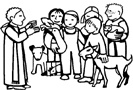 onSUNDAY   12TH OCTOBER2.00 pmCompanion animals will be welcomed into the Church for a Blessing within the Service.Please ensure the safety and control of your animalsEnquiries:  . . . . . 